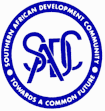 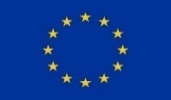 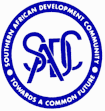 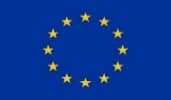 FOSTERING A WATER, FOOD AND ENERGY SECURITY NEXUS DIALOGUE AND MULTI-SECTOR INVESTMENT IN THE SADC REGIONSADC WEF Nexus Workshop on validating the Regional Nexus Framework and Testing the Nexus Tool  17-18 September 2019, Johannesburg, South AfricaAgendaTuesday 17th September 2019Wednesday 18th September 2019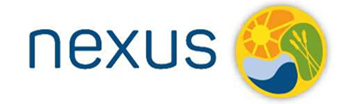 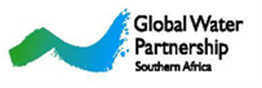 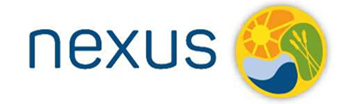 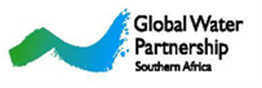 TimeActivityResponsible08:30-09:00RegistrationGWP SA09:00-09:15Welcome remarks from the host countryDWS, RSA09:15-09:30Remarks from SADC and introduction of participants  SADC Secretariat09:30-09:45Remarks from the European UnionMercedes MARIN NORTES, EU Delegation to the Republic of Botswana/SADC 09:45-10:00Remarks from the SADC Chair Tanzania10:00-10:30Introduction to the SADC WEF Nexus Project Screening Tool Kidane/Prof. James, GWPSA10:30-11:00 Coffee break11:00-11:30The Web-based SADC WEF Nexus Tool: Project informationDavid Reed/Prof. James11:30-13:00The Web-based SADC WEF Nexus Tool: Project screeningDavid Reed/Prof. James13:00-14:00 Lunch 14:00-15:30The Web-based SADC WEF Nexus Tool: Project impact assessmentDavid Reed/Prof. James15:30-16:00 Coffee break16:00-16:30The Web-based SADC WEF Nexus Tool: Project impact assessmentDavid Reed/Prof. James16:30-17:00Discussion on next stepsAll17:00End of Day 1TimeActivityResponsible09:00-09:30Recap day 1Kidane, GWPSA09:30-10:00The process of developing SADC Regional WEF Nexus Framework Kidane, GWPSA10:00-10:30Introduction to the SADC Regional WEF Nexus Framework Dr. Patrice, SADC Secretariat 10:30-11:00Coffee break11:00-11:30Questions for clarification All11:30-13:00Discussion on the Nexus Framework-validation Chair13:00-14:00Lunch 14:00-14:30Introduction to the SAYWIN Action PlanPaseka, GWPSA14:30-15:30Discussion on ways of operationalizing the Action PlanChair15:30-16:00Coffee break16:00-16:15Summary of workshop outcomes and next stepsSADC Secretariat16:15-16:20ClosingChair 